Орган издания Администрация Лапшихинского сельсоветаЛапшихинский вестникИНФОРМАЦИОННЫЙ ЛИСТ 21 декабря   2021 г.  № 54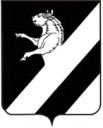 КРАСНОЯРСКИЙ  КРАЙ АЧИНСКИЙ  РАЙОН                                                                      АДМИНИСТРАЦИЯ ЛАПШИХИНСКОГО СЕЛЬСОВЕТАП О С Т А Н О В Л Е Н И Е21.12.2021 г.                                                                                                                                                                                              № 71 -ПГО внесении изменений в постановление от 23.07.2018 №65-ПГ «Об утверждении Перечня видов муниципального контроля, осуществляемого администрацией Лапшихинского сельсовета Ачинского района Красноярского края»В соответствии с Федеральным законом от 06.10.2003 N 131-ФЗ «Об общих принципах организации местного самоуправления в Российской Федерации»,  Федерального закона от 26.12.2008 № 294-ФЗ «О защите прав юридических лиц и индивидуальных предпринимателей при осуществлении государственного контроля (надзора) и муниципального контроля», руководствуясь Решением Лапшихинского сельского Совета депутатов Ачинского района Красноярского края от 13.04.2018 № 3-26Р  «Об утверждении Порядка ведения перечня видов муниципального контроля и органов местного самоуправления Лапшихинского  сельсовета, уполномоченных на их осуществление», руководствуясь статьями 17, 30 Устава Лапшихинского сельсовета, ПОСТАНОВЛЯЮ:1. Внести в Перечень Видов муниципального контроля и органов местного самоуправления  Лапшихинского  сельсовета, уполномоченных на их осуществление, утвержденный постановлением администрацией Лапшихинского сельсовета от 23.07.2018 № 65-ПГ, изложить в следующей редакции:2. Контроль исполнения настоящего Постановления оставляю за собой.       3. Постановление вступает в силу после официального опубликования в информационном листе «Лапшихинский вестник» и подлежит размещению на официальном сайте в сети «Интернет» по адресу: https//lapshiha.ru/.Глава Лапшихинского сельсовета                                                        О.А. Шмырь№ п/пНаименование вида муниципального контроляНаименование структурного подразделения, органа администрации муниципального образования, осуществляющего муниципальный контрольНаименование и реквизиты нормативного правового акта, устанавливающего осуществление муниципального контроляРеквизиты нормативного правового акта, определившего орган местного самоуправления уполномоченным на осуществление муниципального контроля   1.Муниципальный жилищный контроль на территории Лапшихинского сельсоветаСпециалист администрацииПостановление администрации Лапшихинского сельсовета № 30-ПГ от 12.04.2019 «Об утверждении Административного регламента проведения проверок юридических лиц, индивидуальных  предпринимателей и граждан при осуществлении  муниципального жилищного контроля на территорииЛапшихинского сельсовета. Жилищный кодекс РФ,ФЗ от 06.10.2003 № 131-ФЗ «Об общих принципах организации местного самоуправления в Российской Федерации»; ФЗ от 26.12.2008 № 294-ФЗ «О защите прав юридических лиц и индивидуальных предпринимателей при осуществлении государственного контроля (надзора) и муниципального контроля»2.Муниципальный лесной контрольСпециалист  администрацииПостановление администрации Лапшихинского сельсовета № 14-ПГ от 01.03.2019 «Об утверждении административного регламента исполнения муниципальной функции по проведению проверок юридических лиц и индивидуальных предпринимателей при осуществлении муниципального  лесного контроля на территории Лапшихинского сельсовета ФЗ от 06.10.2003 № 131-ФЗ «Об общих принципах организации местного самоуправления в Российской Федерации»; ФЗ от 26.12.2008 № 294-ФЗ «О защите прав юридических лиц и индивидуальных предпринимателей при осуществлении государственного контроля (надзора) и муниципального контроля»;Лесной кодекс РФ3.Муниципальный контроль в сфере благоустройства на территории Лапшихинского сельсоветаСпециалист администрацииПостановление администрации Лапшихинского сельсовета от 26.05.2021 № 26-ПГ «Об утверждении административного регламента осуществления муниципального контроля в сфере благоустройства на территории  Лапшихинского сельсовета в отношении юридических лиц и индивидуальных предпринимателей»Пункт 19 части 1 статьи 14 Федерального закона № 131-ФЗ«Об общих принципах организации местного самоуправления в Российской Федерации»Лапшихинский вестник Адрес издателя:С. Лапшиха, ул. Советская, дом 8Т.: 96-3-36Учредитель: администрация Лапшихинского сельсоветаОтветственный за издание: Пергунова Татьяна ВладимировнаИсполнитель: Т.В. ПергуноваЛапшихинский вестник Адрес издателя:С. Лапшиха, ул. Советская, дом 8Т.: 96-3-36Информационный лист «Лапшихинский вестник» утвержден Решением Лапшихинского сельского Совета депутатов от 01.07.2009г. №2-40Р  Тираж 20 экз. Распространяется бесплатноИнформационный лист «Лапшихинский вестник» утвержден Решением Лапшихинского сельского Совета депутатов от 01.07.2009г. №2-40Р  Тираж 20 экз. Распространяется бесплатно